教学助理试用期考核网评步骤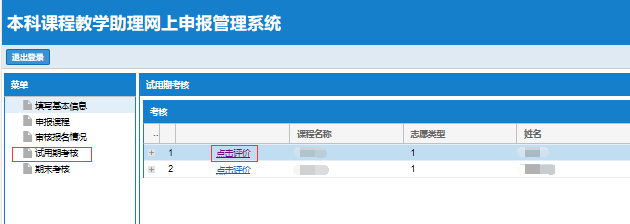 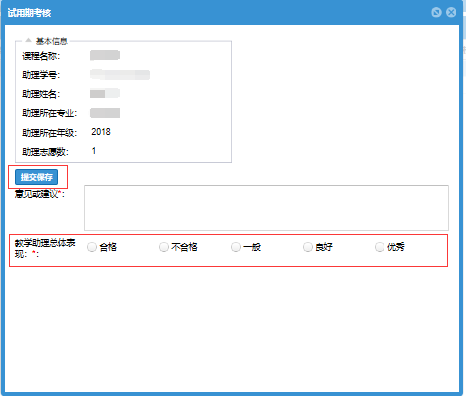 